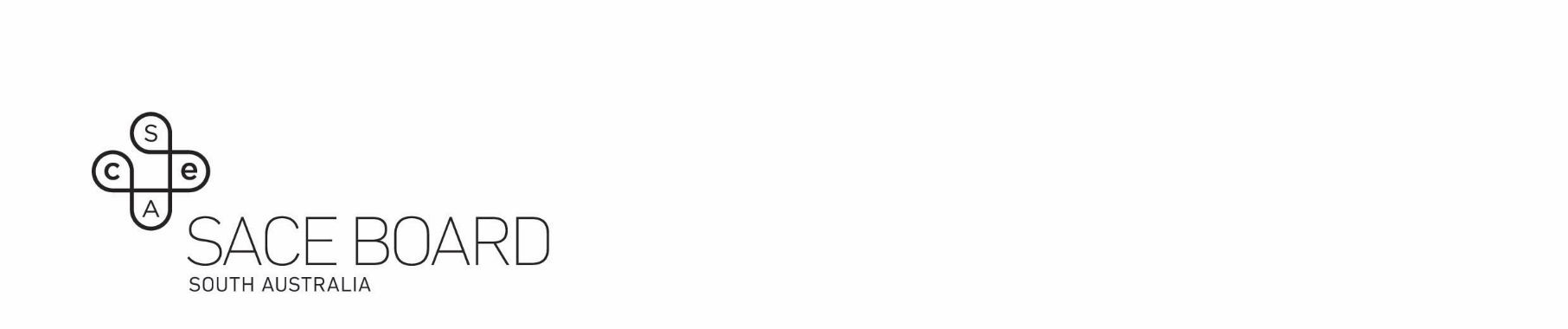 Pre-approved Learning and Assessment PlanStage 2 Industrial or Entrepreneurial Design Solutions Product Design using metalPre-approved learning and assessment plans are for school use only. Teachers may make changes to the plan, retaining alignment with the subject outline.  The principal or delegate endorses the use of the plan, and any changes made to it, including use of an addendum.The plan does not need to be submitted to the SACE Board for approval.Addendum – changes made to the pre-approved learning and assessment planEndorsementThe use of the learning and assessment plan is approved for use in the school. Any changes made to the plan support student achievement of the performance standards and retain alignment with the subject outline.Assessment overviewStage 2 Industrial or Entrepreneurial Design Solutions — 20-creditsThe table below provides details of the planned tasks and shows where students have the opportunity to provide evidence for each of the specific features of all of the assessment design criteria.Assessment Type 1:  Specialised Skills Tasks – 20%Assessment Type 2:  Design Process and Product – 50%Assessment Type 3:  Resources Study – 30%Please refer to the Stage 2 Design, Technology, and Engineering subject outline.SchoolTeacher(s)SACE school codeSACE school codeSACE school codeYearEnrolment codeEnrolment codeEnrolment codeEnrolment codeEnrolment codeProgram variant code (A–W)SACE school codeSACE school codeSACE school codeYearStageSubject codeSubject codeSubject codeNo. of credits (10 or 20)Program variant code (A–W)2IES20Describe any changes made to the pre-approved learning and assessment plan to support students to be successful in meeting the requirements of the subject. In your description, please explain:what changes have been made to the planthe rationale for making the changeswhether these changes have been made for all students, or for individuals within the student group. Signature of principal or delegateDateAssessment detailsAssessment design criteriaAssessment design criteriaAssessment design criteriaAssessment design criteriaAssessment conditions (e.g. task type, word length, time allocated, supervision)Assessment detailsIDPEAssessment conditions (e.g. task type, word length, time allocated, supervision) Specialised Skills Task 1Metal Specialised welding: Produce an aluminium toolbox using a supplied working plan and specialised MIG and/or TIG welding. The construction allows the students to demonstrate the following application of skills and techniques, resources, equipment and materials to create the product safely:use of machineryuse of different aluminium sections and platewelding of aluminium at all intersections for maximum strengthuse of sheet steel with the corners joined to maximise strengthStudents document skill development in practise welding activities through photographic evidence with recorded oral discussion or written comments. Student evaluate their learning in undertaking the task through one or more capabilities and state its relevance in the design and realisation process.P1, P2E1Evidence for the task should be in multimodal form, to a maximum of three minutes or 500 words in written format.  Specialised skills task 2Use pieces of scrap metal to demonstrate proficiency at the following techniques using a metal lathe: Chamfering, Parting, Threading, Boring, Drilling, and Knurling.The construction requires the students to demonstrate safe application of skills and techniques, resources, equipment and materials to create a product.Students evaluate their skill development for each technique undertaken and provide recommendations for improvements. Photographic evidence of the completed technique is required. Student evaluate their learning in undertaking the task through one or more capabilities and state its relevance in the design and realisation process.P1, P2E1Evidence for the task should be in multimodal form, to a maximum of three minutes or 500 words in written format. Assessment detailsAssessment design criteriaAssessment design criteriaAssessment design criteriaAssessment design criteriaAssessment conditions (e.g. task type, word length, time allocated, supervision)Assessment detailsIDPEAssessment conditions (e.g. task type, word length, time allocated, supervision)Task 1; Design brief with evidence of investigation and analysis (refer to content: design and realisation process diagram and explanation of components pages 31 of subject outline)The design brief should include a statement of intent, identification of a problem or opportunity, functional outcomes, aesthetic considerations, and constraints. It can be presented in dot point form. Students define criteria to evaluate how well the finished product meets the requirements of the design brief.Students select one strategy below for investigating an aspect or aspects related to their design brief that will inform their design development;analysing existing product or system characteristics and features to inform the design and realisation processcollecting and analysing data from a target audience e.g. survey, questionnaire researching and analysing information from different contexts such as the manufacturing sector or emerging advanced technologies researching historical design or period influences or different cultural traditionsconducting peer review and feedback about the design briefcritically analysing sources of information for reliability and validityI1D1The task must include a showcase and evaluation of the solution or product in the form of a video or photographic record. The rest of the evidence may be completed in written or multimodal form. The task should be up to a maximum of 2000 words or the equivalent in multimodal form where 6 minutes is equivalent to 1000 words. Task 2; Design development and planningStudents document their design ideas and make plans to use the available resources such as time, materials and technologies to realise the product or system. They test, adapt and validate the design prior to product realisationStudents create working drawings, concept sketches, prototypes, story boards, flow charts, simulation or 3D modelling to show their design.Students then select one strategy below to show design development and planning required:working collaboratively face to face or online to develop imaginative, innovative, and enterprising outcomes e.g. with peers, industry, tertiary education or communityapplying interdisciplinary concepts e.g. artistic, scientific, mathematical and engineering skills appropriate to the planning and designing of the product or systempreparing timelines and procedures using visual organisers such as Gantt charts and tables showing sequencingcreating a table, chart or diagram to define product specifications e.g. measurement, materials to be used, processes requiredD1, D2The task must include a showcase and evaluation of the solution or product in the form of a video or photographic record. The rest of the evidence may be completed in written or multimodal form. The task should be up to a maximum of 2000 words or the equivalent in multimodal form where 6 minutes is equivalent to 1000 words. Task 3 : Product realisation and evaluationStudents produce the product/ solution that they designed. Students must showcase and evaluate the solution or product in the form of a video or photographic record. Evidence required needs to focus on:development of skills selection and use of appropriate components, specialised processes, and production techniquesapplication of knowledge and understanding to create the product safe and accurate use of appropriate equipment and processes modification of the design brief as a result of technical problems that arise use of materials with appropriate characteristics and propertiesongoing reflection on ideas and proceduresThe evaluation should include:a critical comparison of the realised product with the criteria specified in the design brief, and an explanation of and justification for any changes made a review of criteria, standards, reliability, safety, quality, and cost-effectiveness of productreflection on outcomes, with recommendations for possible improvement or redevelopment of designs or proceduresevaluative observations about the student’s own skill developmentP1, P2E1The task must include a showcase and evaluation of the solution or product in the form of a video or photographic record. The rest of the evidence may be completed in written or multimodal form. The task should be up to a maximum of 2000 words or the equivalent in multimodal form where 6 minutes is equivalent to 1000 words. Assessment detailsAssessment design criteriaAssessment design criteriaAssessment design criteriaAssessment design criteriaAssessment conditions (e.g. task type, word length, time allocated, supervision)Assessment detailsIDPEAssessment conditions (e.g. task type, word length, time allocated, supervision)Part One - Resource Investigation Students investigate and analyse the functional characteristics and properties of two or more materials or components they are considering for use in the creation of their solution. They report on how their research into and testing of the functional characteristics and properties of these materials or components will affect their selection for use in the realisation of their solution.e.g. Properties and testing of TIG and MIG weldsStudents investigate the properties of welds produced by the two different welding processes: Tungsten Inert Gas welding and Metal Inert Gas welding. They look at the chemical properties of the metal and gases involved, and the implications for the type of weld produced.Part Two - Issues ExplorationStudents investigate and analyse ethical, legal, economic and/or sustainability issues specific to their solution.Students may investigate and analyse using one or more of the following strategies or approaches;ethical use and application of the end productethical concerns related to health and safety, discrimination, social media, advertising, data, images, conflicts of interestsustainability: life cycle analysis, carbon footprint, potential to reuse or recycle, fair trade, customs, carbon footprinttarget audience, end user and potential for entrepreneurship and marketingeconomic considerations: costing of products including materials, labour and equipment and machinery, responsible use of resources, products built to last, time management and material availabilitylegal responsibilities- patents, safety requirements, intellectual property, creative commons, Australian International Standard , regulations and legislation including OH&S, safety of the product for the userhistorical and cultural influences including social trends, the changing nature of work, technological changeI1, I2D2E1The Resource Study should be presented in written or multimodal form or a combination of both. It should be up to a maximum of 2000 words if written or the equivalent in multimodal form, where 1000 words is equivalent to 6 minutes.